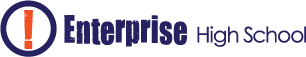 Enterprise High SchoolBoard of Directors Meeting Tuesday, June 30th 5:15PMLocated at Enterprise High School2461 McMullen Booth Road    Clearwater, FL  33761AGENDAPublic Sign –InCall to OrderWelcome and IntroductionsPublic CommentBoard Action ItemsReview and approve minutes from  March Board meetingReview and approve State of the School Report.Review and approve lottery policyReview and approve financial statements for  March 2015, April 2015, and May 2015Review and approve budget for 15-16 school yearApprove process for  handbook updates to meet August deadlinesEngagement letter for Auditor  Discussion ItemsStrategic Planning  discussion Adjournment